      Curriculum Vitae Full name: CHU THI LE DUNG  Email: dungctl@ntu.edu.vnDepartment of Finance and Banking Faculty of Accounting and Finance Nha Trang University02 Nguyen Dinh Chieu St., Nha Trang City, VietnamEDUCATIONUniversity of Technology Sydney, Australia
Master in Finance,  from 2002 to 2003 
National Economic University , Vietnam 
B.A. in Finance and Banking  , from 1993 to 1997RESEARCH INTERESTS  Research topic: Corporate Finance, Financial Analysist, Banking Operation, Investment, Company Valuation, Financial Risk Management. RESEARCH EXPERIENCEList of research activities/ projects which you are implementing/ implementedTEACHING RESPONSIBILITY  Undergraduate:Financial ManagementInternational SettlementCommercial BankFinancial Risk Management PUBLICATIONS and PRESENTATIONS  Journals:Chu Thi Le Dung ( 2016)  “ Merger and Acquisition: the benefits”, The Journal of Finance 4/2016. Chu Thi Le Dung ( 2016) “ The Future Contract on Stock Index”, The Journal of Finance, 7/2016.Chu Thi Le Dung ( 2016) “ Development  Derivative  Market in Vietnam”, The Journal of Fiance, 9/2016Chu Thij Le Dung ( 2019) “ Using  credit rik swap contract in bad debt managing in Vietnam market “, The Journal of Industry and Trade, 6/2019 Presentations:Chu Thi Le Dung ( 2011). The Valuation of State Owned Companies  in Vietnam,  3rd Annual Internation Conference on Accounting and FinanceChu Thi Le Dung ( 2017), The solutions to improve the quality of human resources training in finance and banking. Vietnam National Qualification Framework and Curriculum Development in Higher Education. 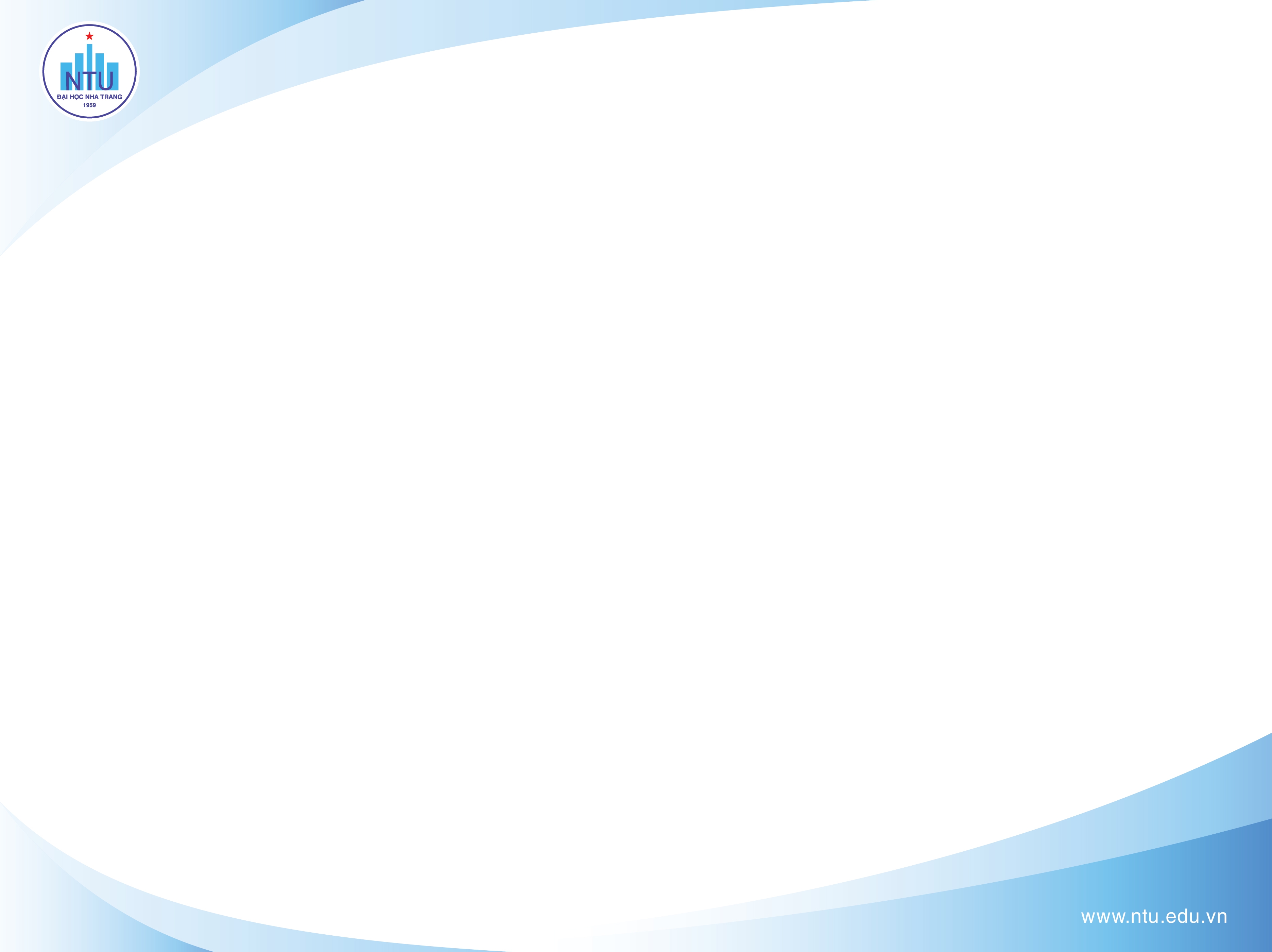 